Centre A: The Garden 
(Representing Fractions)The residents of an apartment building decided 
to make a rectangular community garden. 
Their design is shown below. 
The walkway is part of the garden.
What fraction of the garden does each type of vegetable cover? Explain.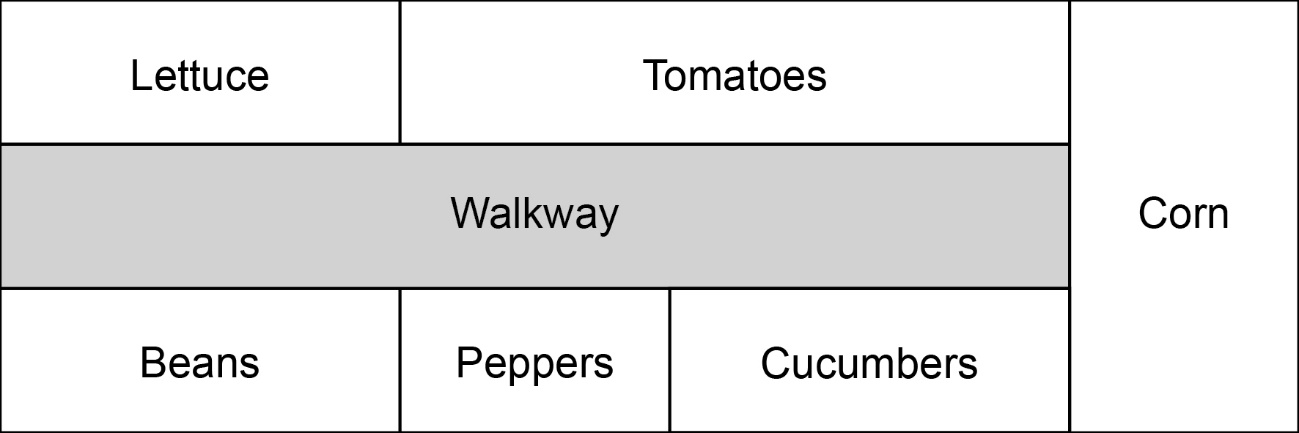 Centre B: Planting Seeds
(Comparing Fractions)Seeds come in small packages, with different numbers 
of seeds in each, depending on the type of vegetable.This table shows the fraction of the garden each package 
of seeds will cover.Use the fractions you identified in Centre A.Determine how many packages of each seed 
the gardeners should buy. Centre C: Tending to the Garden
(Working with Percents)These tasks need to be completed daily to maintain the garden.The gardeners want to divide up the tasks equally. 
To do this, they would like a visual that shows 
each time as a percent of the total daily time: 10 h. Create a visual to help the gardeners.Centre D: Harvesting Vegetables
(Fractions of a Set)One day in mid-August, 24 vegetables were harvested 
from the garden.
Here is the harvest: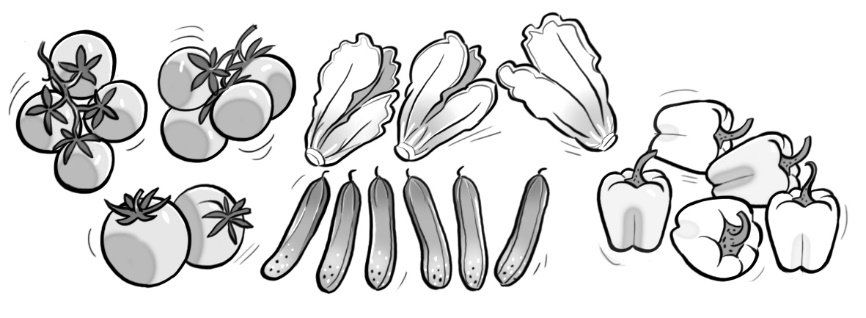 ·	Show each type of vegetable as a fraction of the whole harvest 
for that day.·	Order the fractions from least to greatest.·	Create a visual to show the harvest.
Partition the rectangle to show the harvest 
of each type of vegetable.Centre E: Applying Fertilizer(Relating Fractions, Decimals, and Percents)The gardeners want to use an organic fertilizer 
that is high in nitrogen and low in potash. 
Here are their options.·	Which fertilizer best matches their needs?·	For the chosen fertilizer, express the value of each chemical as:	–	a fraction	–	a decimal	–	a percent·	Identify the fertilizer that has the most phosphate. 
Show your thinking.Centre F: Selling the Harvest (Ratios and Rates) The gardeners decide to sell some of their harvest at the local farmer’s market. One week they harvest 50 tomatoes, and 20 peppers. 
What is the ratio of tomatoes to peppers? peppers to tomatoes? The second week, their harvest of tomatoes and peppers is double the first week. The third week, the harvest is half the first week.Write equivalent ratios to represent the numbers of tomatoes and peppers each week.They package some of their produce into bunches to sell at the market.They sell 3 peppers for $3.60. How much does one pepper cost?One cucumber costs 75¢. How much does it cost for 5 cucumbers?A 2 kg basket of tomatoes sells for $6.00. 
What is the cost for a 1 kg basket? A 10 kg basket?Centre A: 
Lettuce:  or ; Tomatoes:   or ; Corn:  or ; Cucumbers:  or ; Peppers: ; Beans:  or Centre B: 
Lettuce: 1 package; Tomatoes: 2 packages; Corn: 1 package; 
Cucumbers: 1 package; Peppers: 1 package; Beans: 1 package
Centre C: 
Visual to show: Watering: 20%; Weeding: 40%; Fertilizing: 5%; Pruning: 10%; Maintenance of Walkway: 10%; Picking/Cleaning Crop: 15%
Centre D: 
Tomatoes: , or ; Cucumbers: , or ; Lettuce: , or ; 
Peppers: ;Least to greatest: , , , Centre E: Natural Nutrients Fertilizer; Nitrogen: , 0.2, 20%; 
Phosphate: , 0.1, 10%; Potash: ; 0.05, 5%; 
Greener Growers Fertilizer; 20%.Centre F:Tomatoes: Peppers50:20 = 5:2Peppers: Tomatoes20:50 = 2:5Week 2:50:20 = 100:40They harvest 100 tomatoes and 40 peppers in week 2.Week 3: 50:20 = 25:10They harvest 50 tomatoes and 10 peppers in week 3. = 	Divide numerator and denominator by 3.  One pepper costs $1.20.80¢ is the same as $0.80 = 	Multiply numerator and denominator by 5.Five cucumbers cost $4.00. =                  = A 1 kg basket of tomatoes costs $3.00.A 10 kg basket of tomatoes costs $30.00.VegetableLettuceTomatoesCornPeppersCucumbersBeansFraction of garden covered with 1 package of seedsTaskTime (h)Watering2Weeding4Fertilizing0.5Pruning1Maintenance of Walkway1Picking/Cleaning Crop1.5Today’s HarvestNatural Nutrients 
FertilizerNitrogen: Phosphate: Potash: Greener Growers 
FertilizerNitrogen: 0.15Phosphate: 0.2Potash: 0.05Perfect Plants 
FertilizerNitrogen: 5%Phosphate: 10%Potash: 5%Today’s HarvestToday’s HarvestToday’s HarvestTTTTTTTTTTCCCCCCLLLPPPPP